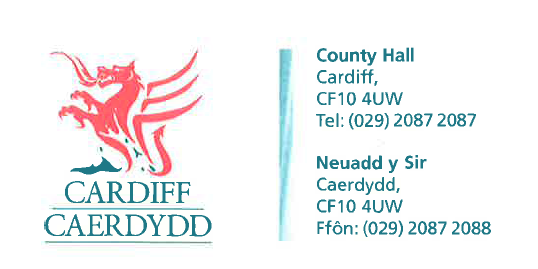 FOI Response Document FOI10438Thank you for your request under the Freedom of Information Act 2000 about Broadband ICT Provision to Schootls received on 1st August 2017: We have considered your request and enclose the following information:How many schools do you currently provide a central Internet service to?128Contract renewal date for these establishments?Schools SLA’s are renewed annuallyServices retender date?The internet services provided to school comprise of a combination of products and services as part of the council’s core network infrastructure. These elements will all have different retender dates.Notice period a school has to give to change to an alternative providerAt least 1 monthAre there any plans to step away from delivering central connectivity service to schools in the next 3 years?Not at the momentBroadband provider e.g. Virgin Media/BTPSBA and Virgin MediaA	Connection type e.g. ADSL, FTTC, EFM
FibreB 	Bandwidth e.g. 100Mbps, 10Mbps1GbpsWhat are the different elements that comprise the central connectivity service?Managed Private Data CircuitEnterprise Perimeter SecurityNetwork Traffic ManagementInternet ServiceInternet Content Filtering & Virus ScanningCorporate Active Directory & Email ServiceEnterprise Email filtering and securityCorporate Intranet ServiceAnti-Virus and End-Point ProtectionCore Network SupportWireless Network SupportSIMS LicensingSIMS Training & SupportService Desk Call ManagementInventory ServiceSLA Code of ConnectionCore Infrastructure Running CostsOffice 365 E1 SupportDo you provide access to central systems independent of who the school uses as their broadband supplier?Central systems can only be accessed via the corporate provided network link.How many of your schools are converting to academies or trusts?None of our schools are converting to academies or trusts.If you do not offer a central service do you have any approved partners that you use? If so please list the approved partners?We offer a central serviceIf you have any queries or concerns, please do not hesitate to contact us.Please remember to quote the reference number above in any future communications.